Form III(Regulation 4)(In typescript and completed in duplicate)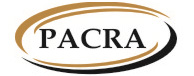 THE PATENTS AND COMPANIES REGISTRATION AGENCYThe Corporate Insolvency Act(Act No. 9 of 2017)________________The Corporate Insolvency (Forms and Fees) Regulations, 2019(Section 118)Available at www.pacra.org.zmNOTICE OF CHANGE OF LOCATION OF LIQUIDATOR’S OFFICE AND POSTAL ADDRESSNOTICE OF CHANGE OF LOCATION OF LIQUIDATOR’S OFFICE AND POSTAL ADDRESSNOTICE OF CHANGE OF LOCATION OF LIQUIDATOR’S OFFICE AND POSTAL ADDRESSNOTICE OF CHANGE OF LOCATION OF LIQUIDATOR’S OFFICE AND POSTAL ADDRESSNOTICE OF CHANGE OF LOCATION OF LIQUIDATOR’S OFFICE AND POSTAL ADDRESSNOTICE OF CHANGE OF LOCATION OF LIQUIDATOR’S OFFICE AND POSTAL ADDRESSPART ACOMPANY DETAILSPART ACOMPANY DETAILSPART ACOMPANY DETAILSPART ACOMPANY DETAILSPART ACOMPANY DETAILSPART ACOMPANY DETAILSCompany NumberIndicate the 12 digit registration numberCompany NumberIndicate the 12 digit registration numberCompany NameIndicate the name as captured on the certificate of incorporationCompany NameIndicate the name as captured on the certificate of incorporationPART BPARTICULARS OF LIQUIDATORPART BPARTICULARS OF LIQUIDATORPART BPARTICULARS OF LIQUIDATORPART BPARTICULARS OF LIQUIDATORPART BPARTICULARS OF LIQUIDATORPART BPARTICULARS OF LIQUIDATORFirst NameFirst NameSurnameSurnameAccreditation NumberAccreditation NumberIndicate the number allocated when accredited as insolvency practitionerPART CDETAILS OF CHANGES IN PARTICULARSPART CDETAILS OF CHANGES IN PARTICULARSPART CDETAILS OF CHANGES IN PARTICULARSPART CDETAILS OF CHANGES IN PARTICULARSPART CDETAILS OF CHANGES IN PARTICULARSPART CDETAILS OF CHANGES IN PARTICULARSCURRENT DETAILSNEW DETAILSNEW DETAILSPhysical AddressPlot/House/ VillagePhysical AddressStreetPhysical AddressAreaPhysical AddressTownPhysical AddressProvincePhysical AddressCountryPostal AddressPost Box NumberPostal AddressTownPostal AddressProvincePostal AddressCountryPhone Number Include the international code (e.g. +260 for Zambia)MobilePhone Number Include the international code (e.g. +260 for Zambia)LandlineEmail AddressEmail AddressFirst Name:Surname:Capacity:Signature:                                                 Date:First Name:Surname:Capacity:Signature:                                                 Date:First Name:Surname:Capacity:Signature:                                                 Date:First Name:Surname:Capacity:Signature:                                                 Date:To be signed by Insolvency Practitioner(s)PART DPARTICULARS OF PERSON LODGING DOCUMENTPART DPARTICULARS OF PERSON LODGING DOCUMENTPART DPARTICULARS OF PERSON LODGING DOCUMENTPART DPARTICULARS OF PERSON LODGING DOCUMENTPART DPARTICULARS OF PERSON LODGING DOCUMENTPART DPARTICULARS OF PERSON LODGING DOCUMENTFirst NameFirst NameSurnameSurnameGenderGenderDate of BirthDate of BirthNationalityNationalityIdentity TypeFor Zambians: NRC For non-Zambians: NRC/Passport/ Driver’s License/Resident PermitIdentity TypeFor Zambians: NRC For non-Zambians: NRC/Passport/ Driver’s License/Resident PermitIdentity NumberIdentity NumberPhysical AddressPlot/House/ VillagePhysical AddressStreetPhysical AddressAreaPhysical AddressTownPhysical AddressProvincePhysical AddressCountryPhone Number Include the international code (e.g. +260 for Zambia)MobilePhone Number Include the international code (e.g. +260 for Zambia)LandlineEmail AddressEmail AddressSignature:                                               Date:Signature:                                               Date:Signature:                                               Date:Signature:                                               Date:Signature:                                               Date: